Пресс-релиз (до проведения Чемпионата)Компетенция «Медицинский и социальный уход»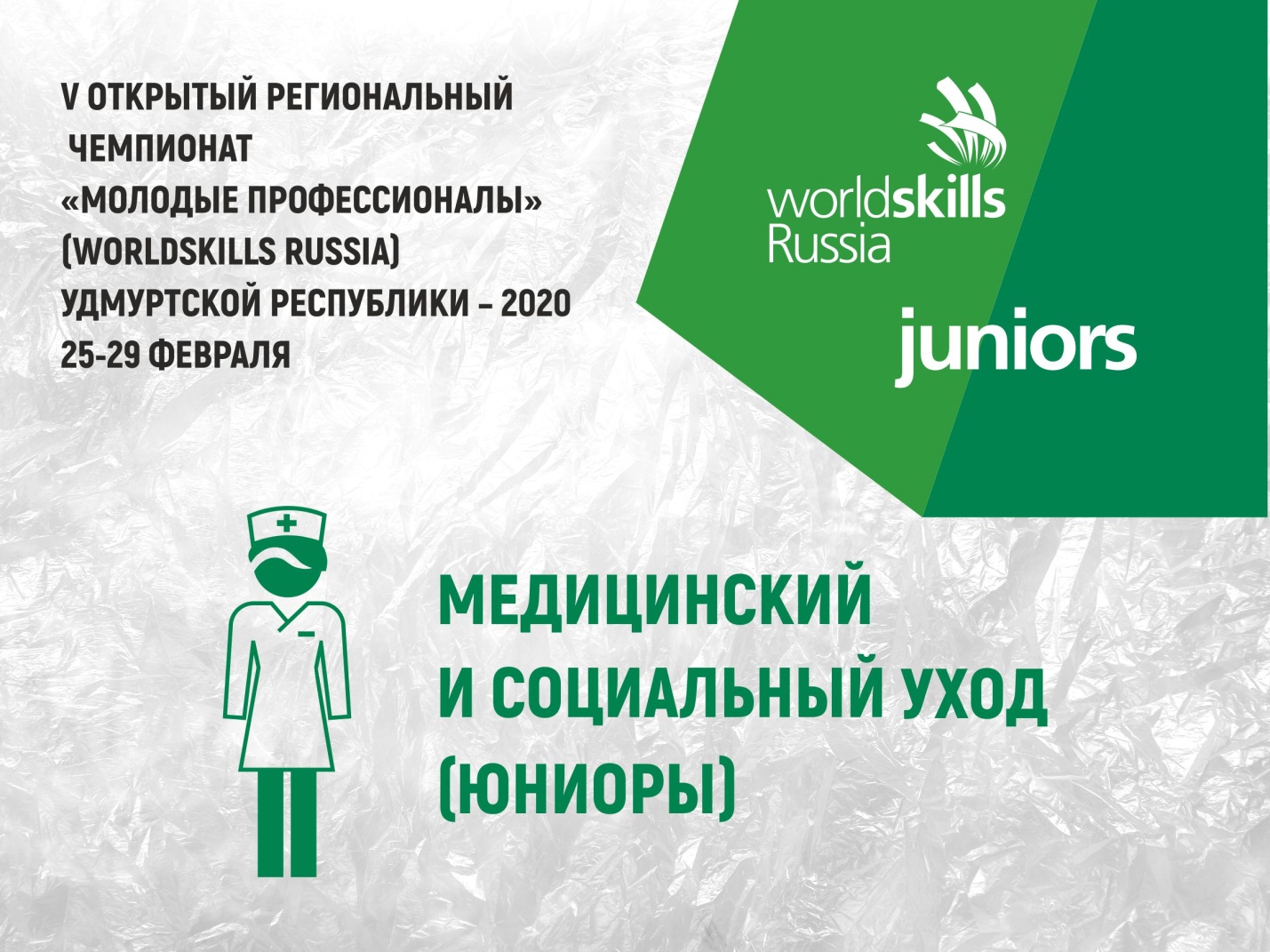 25-29 февраля 2020 года во исполнение приказа Министерства образования и науки Удмуртской Республики  от 30.12.2019 № 1797 «О проведении V Открытого регионального чемпионата «Молодые профессионалы» (WorldSkills Russia) Удмуртской Республики – 2020 на базе АПОУ УР «Республиканский медицинский колледж имени Героя Советского Союза Ф. А. Пушиной Министерства здравоохранения Удмуртской Республики» пройдет V Открытый региональный чемпионат «Молодые профессионалы» (WorldSkills Russia)Удмуртской Республики – 2020 по компетенции «Медицинский и социальный уход» среди юниоров. Целью данных соревнований является создание модели ранней профориентации и основ профессиональной подготовки школьников, формирование экспертного сообщества и системы соревнований по основам профессионального мастерства среди школьников по методике WorldSkills.		Медицинский и социальный уход – это комплексная система, направленная на адаптацию к ситуации, связанной со здоровьем пациентов, их семей, групп населения и общества, с целью обеспечения максимально высокого качества жизни и поддержания психосоциального здоровья населения.Из общего объема оказания медицинской помощи населению 70 % приходится на деятельность среднего медицинского персонала. Важную роль в благоприятном исходе заболевания и лечения играет медицинский и социальный уход за больным. Согласно профессиональному стандарту «Младший медицинский персонал», утвержденному  приказом Министерства труда и социальной защиты Российской Федерации от 12 января 2016 г. N 2н.  (профессия) должность «Младшая медицинская сестра по уходу за больными» приобрела самостоятельность, деятельность которой направлена на осуществление профессионального ухода за пациентом и включает выполнение определенного набора трудовых действий, умений.  В связи с этим возросли требования к качеству оказания медицинских услуг по уходу за больными и потребность в специалистах данной квалификации, как в системе первичной медико-санитарной помощи, так и в системе специализированной и паллиативной медицинской помощи.В Чемпионате примут участие 5 обучающихся  медицинских классов - юниоров в возрастной линейке 14-16 лет: - учащаяся МБОУ «Воткинский лицей» г. Воткинск - Ромаш Ирина Евгеньевна;- учащийся МБОУ"СОШ №1 с валеологическим направлением"г.Можга- Троегубова Анастасия Владимировна;- учащийся МБОУ «СОШ №7» г. Сарапул- Опаец Елена Вячеславовна;-учащаяся МБОУ «Лицей № 14»г. Ижевск- Мурина Ксения Александровна;-учащаяся БОУ УР «Столичный лицей» г. Ижевск- Голубо Екатерина Алексеевна.	Все участники прошли регистрацию в системе eSIM WorldSkills. Согласован и утвержден с менеджером компетенции общий список экспертов: главный эксперт, технический эксперт, эксперты-компатриоты. Эксперт Кварацхелия О. В. в 2019 году прошла обучение на право проведения чемпионатов по стандартам WorldSkills в рамках региона Удмуртская республика по компетенции «Медицинский и социальный уход». Главный сертифицированный эксперт Репчинская Н. А. согласовала пакет документов: Конкурсное задание;Техническое описание;Инструктаж по охране туда и технике безопасности;Инфраструктурный лист;План застройки конкурсной площадки.Программа Чемпионата по компетенции «Медицинский и социальный уход» будет включать мероприятия соревновательной, деловой и профориентационной секций. Соревновательной площадкой конкурса станет симуляционно-аттестационный центр АПОУ УР «РМК МЗ УР», оснащенный современным симуляционным медицинским оборудованием, позволяющим моделировать разные условия и ситуации медицинской практики, в частности деятельность младшей медицинской сестры по уходу за больными. Каждый участник готовится к Чемпионату под руководством эксперта-компатриота в соответствии с конкурсными заданиями Чемпионата. В настоящее время идет застройка конкурсной соревновательной площадки, готовится учетно-отчетная документация. В рамках деловой программы идет подготовка к семинару «Дистанционное обучение: виды, технологии, принципы», в котором примет участие заместитель директора по ПО и ДПО Вострикова С. А. с докладом на тему «Особенности использования дистанционных образовательных технологий и электронного обучения в системе постдипломного образования медицинских кадров». Запланирована профориентационная работа со школьниками города Ижевска. В план мероприятий с учащимися войдут наблюдение за видеотрансляцией Чемпионата, «Презентация профессии», мастер-классы по уходовым манипуляциям за пациентом и оказанию первой неотложной помощи.Определен списочный состав социальных партнеров: Магазин медицинской одежды "ELIT".Группа компаний «Фармаимпекс».